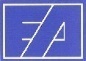 Annual Charlie Rollins & Gay HensonScholarship Awards 2024The Engineering Association, Inc. is offering two scholarship awards as an investment in the future of our members, their families and Association. The Charlie Rollins Scholarship Award Program was created in 2008 in memory of Charlie Rollins to honor his commitment and dedication to working men and women and education. Charlie Rollins (1939 – 2005) dedicated much of his adult life to organized labor as well as education.  He was an instructor of adult continuing education students at the Northeast Area Vocational-Technical College in Afton, Oklahoma in the early 1980’s; President of United Rubber Workers Local 318 in Miami, Oklahoma 1983 - 1986; and Senior Labor Relations Specialist for the Engineering Association, Inc. in Knoxville, Tennessee from 1987 until his retirement in 2002.   The Gay Henson Scholarship Award Program was created in 2021 to recognize Gay Henson’s commitment to EA and involvement. Gay Henson was the Engineering Association President, 2005-2022, EA Southeastern Section President from 1994- 2005, EA Designated Union Rep from 1991- 2022, IFPTE Vice President of Eastern Federal Sector, 2012-2021, IFPTE Executive Council from 2012-2022, IFPTE Secretary/Treasurer 2021 to present. Scholarship Program SummaryEach year the Engineering Association, Inc. award a value of $2,000 for each scholarship winner as a benefit for active members.  Applicants have the option to apply for both scholarship opportunities.APPLICANT ELIGIBILITY REQUIREMENTSMust be currently enrolled in post secondary education (includes high school seniors with dual enrollment) 	ANDMust be related to an Active Engineering Association, Inc. member or Staff in one of the following ways:Spouse (not employed by TVA)Unmarried and under age 26 in one of the following categories:Natural or Adopted Child /GrandchildFoster Child /GrandchildStepchild /GrandchildChild of whom you are the legal guardianChild for whom you have legal custodyHow to ApplyAPPLICATION FORMSApplication form and Personal Appraisal Forms are below	ORDownload an application and Personal Appraisal Forms from the Engineering Associations Inc. website: www.tvaEA.com.DEADLINE: the completed application must be received no later than SUNDAY MARCH 31, 2024. Submit all criteria (applicant should maintain a copy for personal records) information to:Engineering Association Office, 445 S. Gay Street, Suite 301, Knoxville, TN 37902		OREmail to:  Engineering Association, engineering.assoc@tva.gov ESSAYRequirements: 250-500 words, #12 font, and double-spacedEssay cover sheet with student name, active EA member name, and relationship to applicantTopic by ScholarshipCharlie Rollins Scholarship:  Explain a family, work, social or school situation, in which your leadership made a difference. What was accomplished? Gay Henson Scholarship:  Define what it means to be a good student on the field, in the classroom, and in the community. REFERENCES: Two (2) references/personal appraisals with contact information. The personal appraisals must be sent back to the EA office by the appraiser so the applicant will need to provide the appraiser with an envelope which is stamped and addressed to the EA Office).Winner SelectionThe EA’s Charlie Rollins & Gay Henson Scholarship Committee will review information provided by the student and give consideration based on the quality of the essay, academic achievement, personal appraisals, extracurricular activities, and potential for success in the chosen field of study.  Rankings will be presented by the Team to the EA Executive Committee by May 1st, 2024, for the announcement of the winner(s). Winners will be notified by letter sent to the address provided on the application.Each winner will be required to submit the following:	1.  A brief background summary of all achievements.	2.  A personal “Thank You” letter expressing in your own words how you feel about being an award recipient.	3.  A current color photograph suitable for publication.  4.  The award recipient will be invited and expected to attend one of the EA meetings for the award presentation.Any questions regarding program rules will be decided by the Charlie Rollins & Gay Henson Scholarship Awards Program Committee.  The Committee’s decision is final.Charlie Rollins & Gay Henson Scholarship Awards Program ApplicationPlease check which Scholarship you are applying for (can select both):	Charlie Rollins					   Gay HensonPERSONAL INFORMATIONName (Last,  First, Middle Initial):Home Address:  Phone Number::Email Address:Name/Relationship of Active EA Family Member:Describe your family Union History:EDUCATIONAL INFORMATION (please attach transcripts)School Currently Attending:School Address: Major /Minor Area(s):GPA:Semester Completion Date:List of all Academic Achievements (I.e. Advanced (AP) classes, Dual enrollment, National Honors Society, etc.):List of all  extra curricular activities / community service, you are involved with (i.e. Habitat for Humanity, Boy Scouts, Church activities, etc.)High School(s) you have attended:School Address: GPA:Completion Date:List of all Academic Achievements (I.e. Advanced (AP) classes, Dual enrollment, National Honors Society, etc.):List of all  extra curricular activities / community service, you are involved with (i.e. Habitat for Humanity, Boy Scouts, Church activities, etc.)Charlie Rollins & Gay Henson Scholarship Awards Program Application (continued)Post High School you have attended:School Address: Major /Minor Area(s) of Study:GPA:Completion Date:List of all Academic Achievements (I.e. Advanced (AP) classes, Dual enrollment, National Honors Society, etc.):List of all  extra curricular activities / community service, you are involved with (i.e. Habitat for Humanity, Boy Scouts, Church activities, etc.)EDUCATION / CAREER GOALSDescribe why you chose your major and what you want to do with it/career goal. Do you foresee any condition, which may prevent your completing the academic period for which you are applying for financial aid?  If so explain:REFERENCE INFORMATIONPlease list below the names and address of two persons in your community whom you are asking to complete the Personal Appraisal Forms attached.  (must not be a relative)Name (Last,  First, Middle Initial):Home Address:  Phone Number::Email Address:Name/Relationship to applicantName (Last,  First, Middle Initial):Home Address:  Phone Number::Email Address:Name/RelationshipApplicant’s ChecklistCompleted ApplicationList of Extra Credentials List of Extra Curricular ActivitiesOfficial Post Secondary Education Grade TranscriptEssay(s)Two References/Personal AppraisalsCharlie Rollins & Gay Henson EA ScholarshipPersonal Appraisal FormThis form should be completed electronically by a non-family member of the applicant’s choice.  Please answer the following appraisal as completely as you can.  All responses are kept confidential.  Please return the completed appraisal to EA Office in the envelope provided by the student or email to engineering.assoc@tva.gov . no later than SUNDAY MARCH 31, 2024.Scholarship Candidate Name :Your Name (Last,  First, Middle Initial):Your Profession and positionHome or School Address:  Phone Number::Email Address:Relationship to applicant:Length of time you have known this applicant?  Describe the applicants leadership ability:Briefly describe the applicants scholastic aptitude.Describe how the applicant relates to others:Please reflect on the applicant’s character, judgment and ethical development.Describe the applicants success in managing academics with other activities and family life: Charlie Rollins & Gay Henson EA ScholarshipPersonal Appraisal Form (continued)What special qualities of this applicant would contribute to his/her success as a student?How would you rate the applicants potential for success in the applicant’s chosen field?Please provide any additional comments for why this applicant should be awarded the scholarship(s).Signed: __________________________________________________________________Dated: ___________________________